ANEXO IV  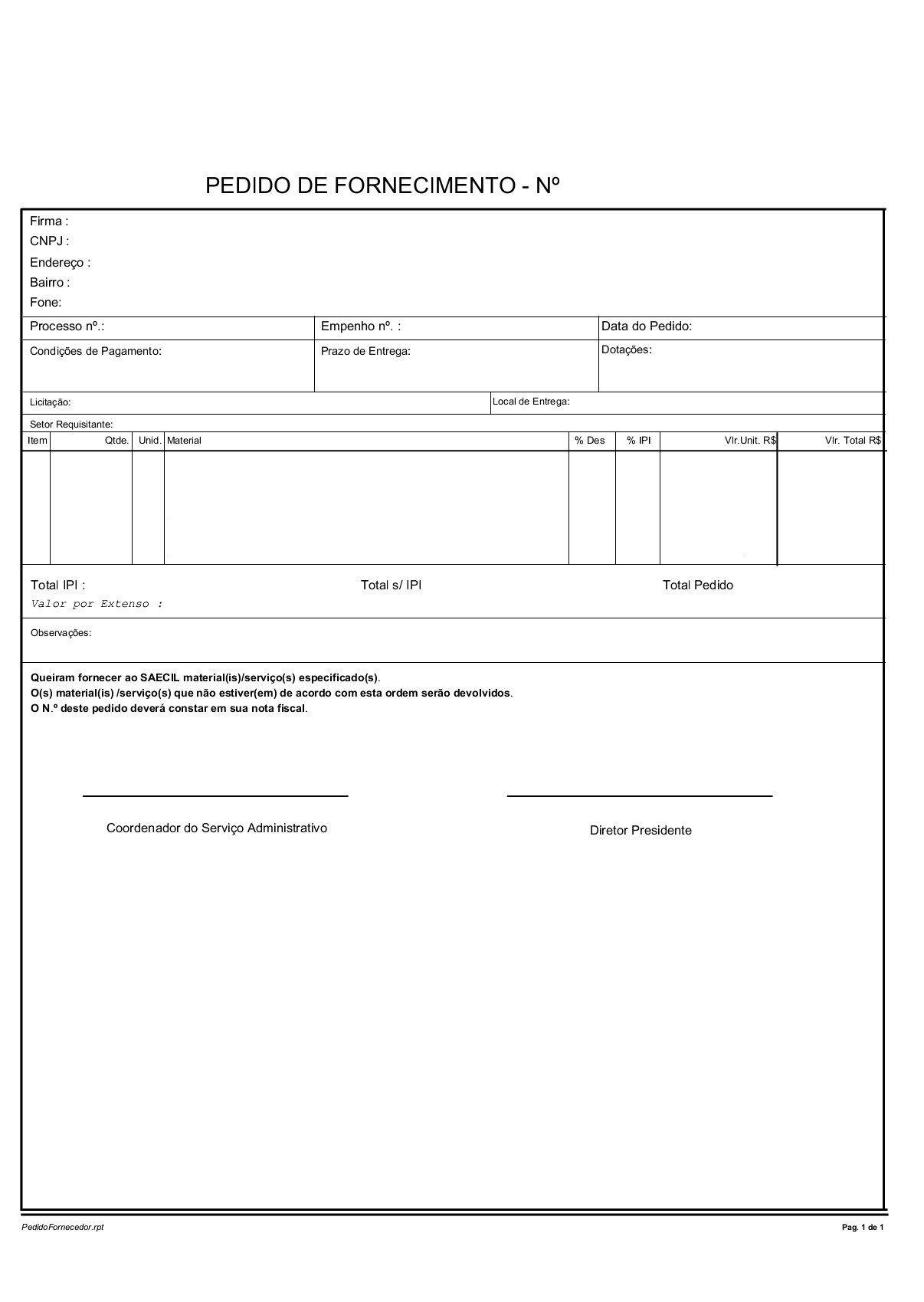 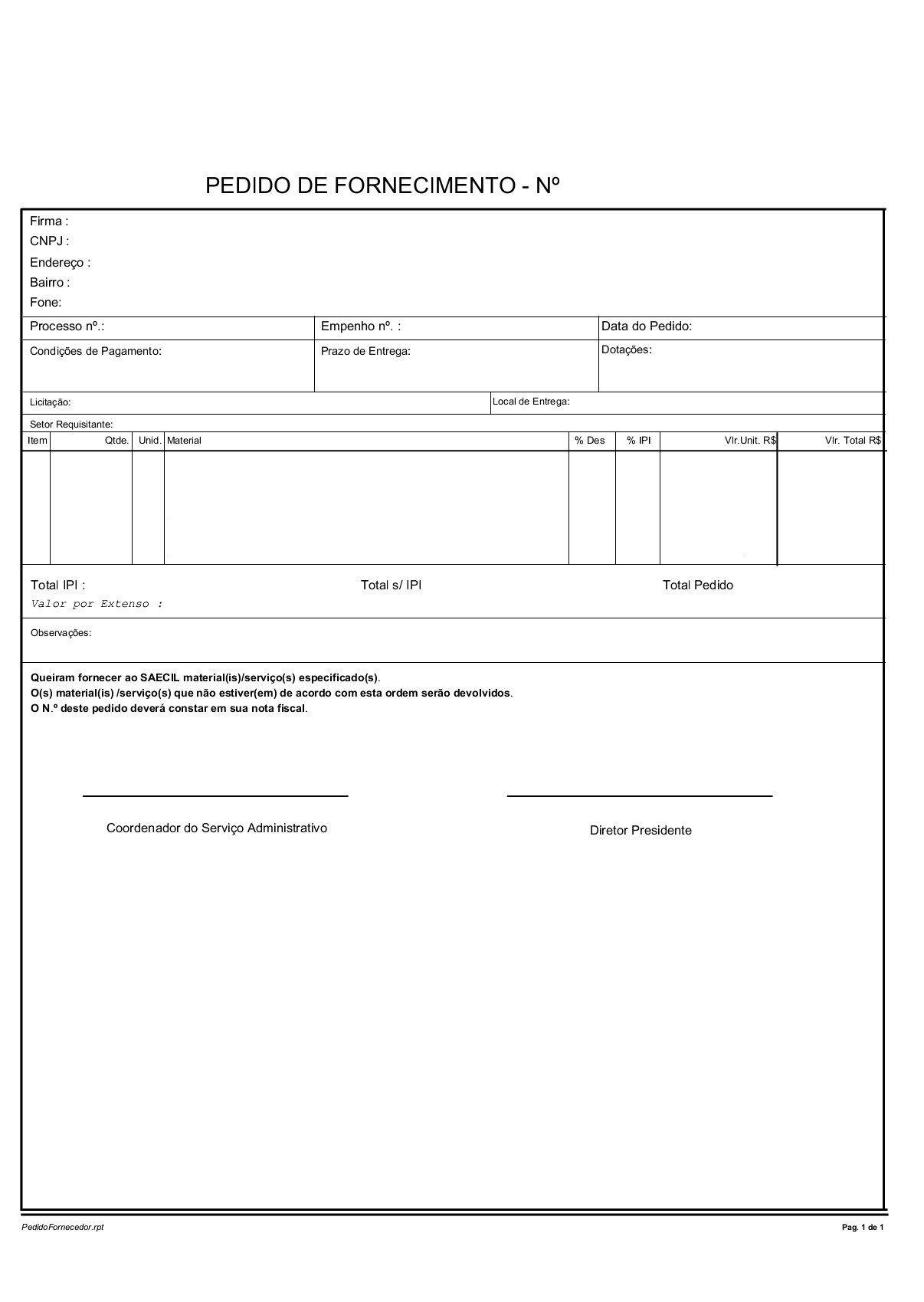 